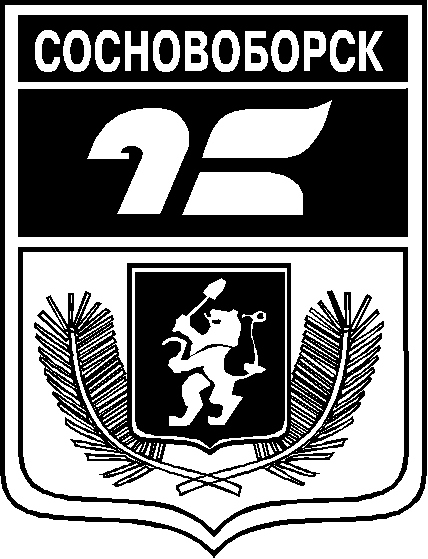 АДМИНИСТРАЦИЯ ГОРОДА СОСНОВОБОРСКАПОСТАНОВЛЕНИЕ 11 февраля 2020                                                                                                      № 159О внесении изменений в постановление администрации г. Сосновоборска от 21 августа 2018 №1100 «Об утверждении состава наблюдательного совета муниципального автономного учреждения «Молодежный центр»В соответствии со ст. 10 Федерального закона РФ от 03.11.2006 № 174-ФЗ «Об автономных учреждениях», в связи с кадровыми изменениями, руководствуясь ст. ст. 26, 38 Устава города,ПОСТАНОВЛЯЮВнести в постановление администрации г. Сосновоборска от 21.08.2018 года № 1100 «Об утверждении состава наблюдательного совета муниципального автономного учреждения «Молодежный центр» г. Сосновоборска следующие изменения:Приложение к постановлению изложить в новой редакции согласно приложению к настоящему постановлению.Постановление вступает в силу со дня подписания и подлежит размещению на официальном сайте администрации города Сосновоборска в сети Интернет.Глава города                                                                                    С.А.ПономаревПриложениек постановлению администрации городаот «11» февраля 2020 № 159Состав наблюдательного совета муниципального автономного учреждения «Молодежный центр» г. СосновоборскаРоманенко Екатерина Олеговна- заместитель Главы города по социальным вопросам;Белянина Марина Владимировна- руководитель Управления культуры, спорта, туризма и молодежной политики администрации города;Свентицкая Наталья Евгеньевна- начальник отдела имущественных и земельных отношений управления градостроительства, имущественных и земельных отношений администрации города;Михайловский Александр Захарович- директор муниципального автономного учреждения дополнительного образования детей «Детская школа искусств» г. Сосновоборска;Огурцов Олег Владимирович- директор муниципального автономного учреждения культуры Библиотечно-музейный комплекс г. Сосновоборск;Кузьмина Вероника Викторовна- воспитатель краевого государственного казенного учреждения здравоохранения «Красноярский краевой специализированный дом ребенка № 5»;Калита Артем Иванович- специалист по работе с молодежью муниципального автономного учреждения «Молодежный центр» г. Сосновоборска;Морозова Татьяна Владимировна- специалист по работе с молодежью муниципального автономного учреждения «Молодежный центр» г. Сосновоборска; Балкунова Анастасия Павлова- специалист по работе с молодежью муниципального автономного учреждения «Молодежный центр» г. Сосновоборска.